 к сети Интернет в Школе, а также за внедрение соответствующих технических, правовых и иных механизмов в Школе.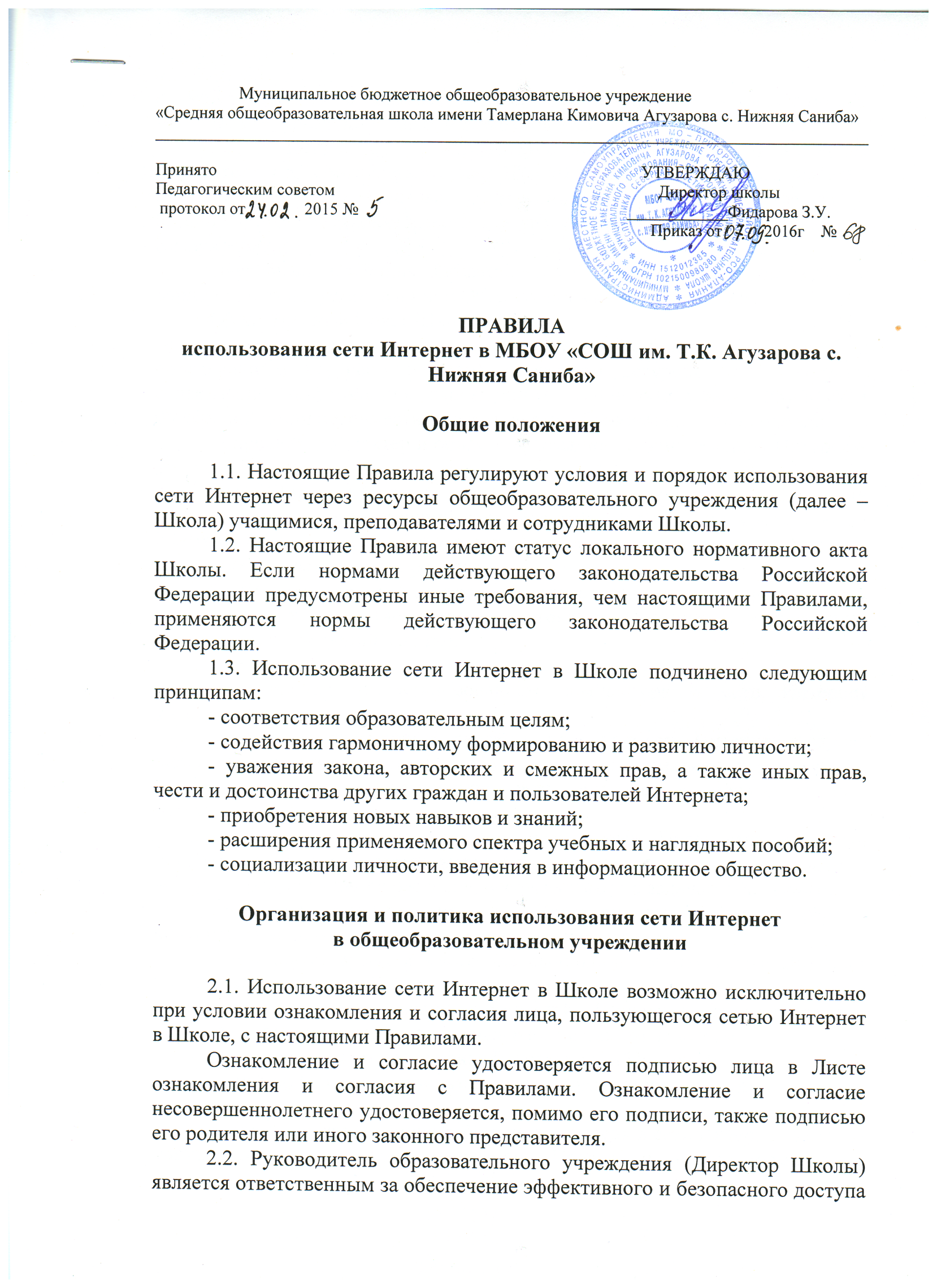 2.3. Непосредственное определение политики доступа в Интернет осуществляет Общественный Совет Школы, состоящий из представителей педагогического коллектива, сотрудников Школы, профсоюзной организации (если таковая имеется), родительского комитета и ученического самоуправления.Очередные Собрания Общественного Совета Школы проходят с периодичностью, установленной Общественным Советом Школы.Общественный Совет Школы:- принимает решение о разрешении/блокировании доступа к определенным ресурсам и (или) категориям ресурсов сети Интернет, содержащим информацию, запрещенную законодательством Российской Федерации и/или несовместимую с задачами образовательного процесса;- определяет характер и объем информации, публикуемой на Интернет-ресурсах Школы;- дает Директору школы рекомендации о назначении и освобождении от исполнения своих функций лиц, ответственных за непосредственный контроль безопасности работы в сети Интернет и соответствия ее целям и задачам образовательного процесса.2.4. Во время занятий контроль за использованием учащимися ресурсов сети Интернет в соответствии с настоящим Правилами осуществляет преподаватель, ведущий занятие.Преподаватель:- наблюдает за использованием компьютера и сети Интернет учащимися;- запрещает дальнейшую работу учащегося в сети Интернет в случае нарушения учащимся настоящих Правил и иных нормативных документов, регламентирующих использование сети Интернет в образовательном учреждении;- принимает предусмотренные настоящими Правилами и иными нормативными документами меры для пресечения дальнейших попыток доступа к ресурсу/группе ресурсов, несовместимых с задачами образования.Во время использования сети Интернет для свободной работы контроль за использованием сети Интернет преподаватель:- определяет время и место для свободной работы в сети Интернет учащихся, преподавателей и сотрудников Школы с учетом использования соответствующих технических мощностей Школы в образовательном процессе, а также длительность сеанса работы одного человека;- контролирует объем трафика Школы в сети Интернет;- наблюдает за использованием компьютера и сети Интернет учащимися;- запрещает дальнейшую работу пользователя в сети Интернет в случае нарушения пользователем настоящих Правил и иных нормативных документов, регламентирующих использование сети Интернет в образовательном учреждении;- не допускает пользователя к работе в Интернете в предусмотренных настоящими Правилами случаях;- принимает предусмотренные настоящими Правилами и иными нормативными документами меры для пресечения дальнейших попыток доступа к ресурсу/группе ресурсов, несовместимых с задачами образования.2.5. При использовании сети Интернет в Школе осуществляется доступ только на ресурсы, содержание которых не противоречит законодательству Российской Федерации и не является несовместимым с целями и задачами образования и воспитания учащихся.Проверка такого соответствия осуществляется с помощью специальных технических средств и программного обеспечения контекстной фильтрации, установленного в Школе или предоставленного оператором услуг связи.Использование сети Интернет в Школе без применения данных технических средств и программного обеспечения (например, в случае технического отказа) допускается только для лиц, достигших 18 лет, с индивидуального разрешения Директора Школы.Пользователи сети Интернет в Школе понимают, что техническое средства и программное обеспечение не могут осуществлять полную фильтрацию ресурсов сети Интернет в связи с частотой обновления ресурсов сети Интернет, и в связи с этим осознают возможную опасность столкновения с ресурсом, содержание которого противоречит законодательству Российской Федерации и является несовместимым с целями и задачами образовательного процесса. Участники процесса использования сети Интернет в Школе осознают, что Школа не несет ответственности за случайный доступ к подобной информации, размещенной не на Интернет-ресурсах Школы.2.7. Принципами размещения информации на Интернет-ресурсах Школы являются:- соблюдение действующего законодательства Российской Федерации, интересов и прав граждан;- защита персональных данных учащихся, преподавателей и сотрудников;- достоверность и корректность информации.Персональные данные об учащихся (фамилия и имя, класс, возраст, фотография, место жительства, телефоны и иные контакты, иные сведения личного характера) могут размещаться на Интернет-ресурсах Школы (сайт Школы и ее подразделений) только с письменного согласия родителей или иных законных представителей учащихся. Персональные данные преподавателей и сотрудников Школы размещаются на Интернет-ресурсах Школы только с письменного согласия преподавателя или сотрудника, чьи персональные данные размещаются.В информационных сообщениях о мероприятиях на сайте Школы и ее подразделений без согласия лица или его законного представителя могут быть упомянуты только фамилия и имя учащегося либо фамилия, имя и отчество преподавателя\сотрудника\родителя.При истребовании такого согласия представитель Школы разъясняет лицу возможные риски и последствия опубликования персональных данных. Школа не несет ответственности в случае наступления таких последствий, если имелось письменное согласие лица (его представителя) на опубликование персональных данных.3. Процедура использования сети Интернет3.1. Использование сети Интернет в Школе осуществляется, как правило, в целях образовательного процесса. В рамках развития личности, ее социализации и получения знаний в области сети Интернет и компьютерной грамотности лицо может осуществлять доступ к ресурсам необразовательной направленности.3.2. По разрешению преподавателя учащиеся (с согласия родителей законных представителей), преподаватели и сотрудники вправе:- размещать собственную информацию в сети Интернет на Интернет-ресурсах Школы;- иметь учетную запись электронной почты на Интернет-ресурсах Школы.3.3. Пользователю запрещается:- находиться на ресурсах, содержание и тематика которых является недопустимой для несовершеннолетних и/или нарушающей законодательство Российской Федерации (эротика, порнография, пропаганда насилия, терроризма, политического или религиозного экстремизма, национальной, расовой и т.п. розни, иные ресурсы схожей направленности);- осуществлять любые сделки через Интернет;- осуществлять загрузки файлов на компьютер Школы без разрешения преподавателя;- распространять оскорбительную, не соответствующую действительности, порочащую других лиц информацию, угрозы.3.4. Преподаватель проверяет, является ли данный учащийся допущенным до самостоятельной работы в сети Интернет.3.5. При случайном обнаружении лицом, работающим в сети Интернет, ресурса, содержимое которого несовместимо с целями образовательного процесса, он обязан незамедлительно сообщить о таком ресурсе директору с указанием его Интернет-адреса (URL) и покинуть данный ресурс.Преподаватель обязан:- принять сообщение лица, работающего в сети Интернет;- довести информацию до сведения Общественного Совета Школы для оценки ресурса и принятия решения по политике доступа к нему в соответствии с п.2.3 настоящих Правил;- направить информацию о некатегоризированном ресурсе оператору технических средств и программного обеспечения контентной фильтрации (в течение суток);- если обнаруженный ресурс явно нарушает законодательство Российской Федерации – сообщить об обнаруженном ресурсе по специальной «горячей линии» для принятия уполномоченными организациями мер в соответствии с законодательством Российской Федерации (в течение суток).Передаваемая информация должна содержать:- Интернет-адрес (URL) ресурса;- Тематику ресурса, предположения о нарушении ресурсом законодательства Российской Федерации либо несовместимости с задачами образовательного процесса;- Дату и время обнаружения;- Информацию об установленных в Школе технических средствах контентной фильтрации.